DAV PUBLIC SCHOOL MATHURAPUR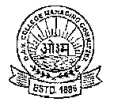 Circular for the ParentsDear ParentsThe ‘Science Olympiad foundation’ is conducting “National Science Olympiad” & “International Maths Olympiad” for STD-I to XI. All of you are requested to pay Rs.300/- (Rs. 150 each Olympiad) for registration fee and in case you need support books please pay Rs 450/- (Rs. 75/- each books of each Olympiad) latest by 10th August, 2018 to the respective class teachers.Please encourage your wards & co-operate.																														Regards 																								Principal